　　　　　　仙台市青葉区荒巻字青葉６ー３ー０９　　　　東北大学情報科学研究科　　　　　　　　　　　　教務係　御中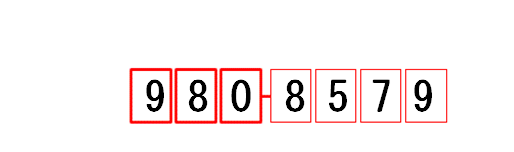 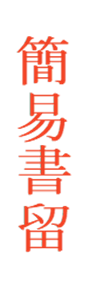 　　　　　　東北大学大学院情報科学研究科　　　　　　博士課程後期３年の課程出願書類在中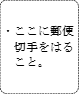 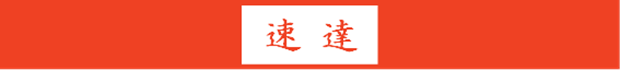 受験記号番号（記入しないこと。）差出人(Sender)住　所(Address)〒　　　－　　　　〒　　　－　　　　〒　　　－　　　　〒　　　－　　　　〒　　　－　　　　差出人(Sender)氏　名(Name)該当するものに○印をつけること。（　）本研究科からの進学試験（　）本学他研究科からの進学試験（　）一般編入学選抜（　）社会人編入学選抜　　(Mature students)（　）外国人留学生等編入学選抜　　　(International students)配属希望群研究室番号(Assignment preference)配属希望群研究室番号(Assignment preference)群   番   号(Group code)研 究 室 番 号(Laboratory code)該当するものに○印をつけること。（　）本研究科からの進学試験（　）本学他研究科からの進学試験（　）一般編入学選抜（　）社会人編入学選抜　　(Mature students)（　）外国人留学生等編入学選抜　　　(International students)書留引受番号（記入しないこと。）